АННОТАЦИЯК ПРОГРАММЕ ДОПОЛНИТЕЛЬНОГО ОБРАЗОВАНИЯПО ОБУЧЕНИЮ ХОРЕОГРАФИИДЕТЕЙ ДОШКОЛЬНОГО ВОЗРАСГА «Капелька»ДЛЯ ДЕТЕЙ С З ДО 7 ЛЕТДанная Программа имеет художественно-эстетическую направленность. Основная цель Программы - художественное воспитание и образование детей средствами хореографии.Программа разработана на основе Программы «Ритмическая мозаика» по ритмический пластике для детей под ред. А.И. Бурениной.В задачу обучения входит знакомство с основами хореографии, позициями и положениями рук и ног, положение корпуса и головы, время исполнения танцевальных движений, совершенствование музыкального слуха и чувства ритма, развитие элементарных навыков координации. В задачу Программы также входит воспитание у учащихся умения передавать характер, стиль и манеру исполнения танцевальных произведений, развитие выразительности. В цели занятий входит выработка гибкости и пластичности, постановка осанки, развитие прыжка и шага.Данная Программа содержит несколько разделов: выработка осанки и походки, развитие музыкального слуха, чувства ритма, развитие двигательных навыков, элементы классического танца, элементы народного танца, танцевальные этюды, танцы и игры под музыку. На каждом занятии проводится работа по всем разделам программы.Цель Программы: развитие творческой личности ребенка средствами танцевального искусства.Для реализации поставленной цели необходимо решать следующие задачи: формирование музыкально-ритмических навыков (умение двигаться и реализовывать себя под музыку); обучение правильному дыханию (дыхательные упражнения); изучение упражнений для развития темпа и укрепления здоровья (улучшение физических данных, формирование осанку);развитие творческих способности детей;совершенствование психомоторных способностей детей (развитие ловкости, точности силовых и координационных способностей; развитие равновесия, силы, укрепление мышечного аппарата); развитие памяти, внимания, воображения; развитие музыкальных способностей, развитие чувства ритма, умение слушать музыку);воспитание у детей интереса к танцевальному искусству; воспитание умения вести себя в группе во время движения, танцев и игр; формирование культурных привычек в процессе группового общения с детьми и взрослыми;воспитывать у детей нравственно-эстетические формы общения.Организационные условия реализации программы З года. Программа разделана на три уровня сложности для воспитанников в ДОУ:1 уровень- дети 3-4 года; 2 уровень- дети 4-5 лет; 3 уровень- дети 5 - 7 лет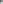 Форма организации учебно-воспитательного процесса групповая.